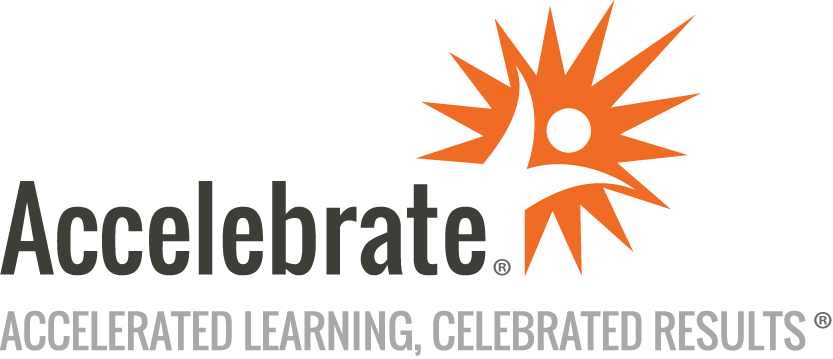 Continuous Integration with Maven, Jenkins, and NexusCourse Number: JEN-102
Duration: 3 daysOverviewAccelebrate's Continuous Integration with Maven, Jenkins, and Nexus training class teaches students the Apache Maven build process, the principles of continuous integration, and how to implement continuous integration with automated test execution using Jenkins, Maven, and the Sonatype Nexus OSS repository manager. Students use a local copy of Jenkins and to create and run Maven jobs, link to a version control system, run automated testing, and generate development reports. Attendees configure the system to log build reports and generated artifacts to a Nexus repository.PrerequisitesAttendees should have familiarity with Java development practices.MaterialsAll students receive comprehensive courseware.Software Needed on Each Student PCAttendees will not need to install any software on their computer for this class. The class will be conducted in a remote environment that Accelebrate will provide; students will only need a local computer with a web browser and a stable Internet connection. Any recent version of Microsoft Edge, Mozilla Firefox, or Google Chrome will be fine.ObjectivesDownload and install MavenBuild a projectWork with Maven's directory structure, plugins, repositories, and moreUnderstand the Project Object Model (POM)Build a complete web application using MavenBuild and activate profilesUse Maven from Eclipse via the m2eclipse pluginInstall and configure Jenkins in a servlet containerCreate Jenkins buildsConfigure and use Apache Ant and Apache Maven with JenkinsUse Jenkins to generate Java coding standards reports, code coverage reports, and change noticesUse Jenkins to automatically deploy software into a testing environmentConfigure Maven and Jenkins to deploy the generated artifacts to NexusOutlineIntroduction To Continuous Integration And Jenkins-Ci Agile DevelopmentAgile Development (cont'd)What is Continuous IntegrationWhat is Continuous Integration (cont'd)What is Continuous Integration (cont'd)Typical Setup for Continuous IntegrationJenkins Continuous IntegrationJenkins FeaturesRunning JenkinsIntroduction To Apache Maven Build Tools for JavaBuild Tools for Java (cont'd)History of Build ToolsTraditional Scripting'make'Problems with MakeManual Build with JavaCANTPros and Cons of AntApache MavenGoals of MavenWhat is Apache Maven?What is Apache Maven (cont'd)Why Use Apache Maven?The Maven EcoSystemConsistent Easy-to-Understand Project LayoutConvention Over ConfigurationMaven is DifferentMaven Projects have a Standardized BuildEffect of Convention Over ConfigurationImportance of PluginsA Key Point on Maven!Installing And Running Apache Maven Downloading MavenInstalling MavenRun From Command LineRunning Inside an IDESettings.xmlLocal RepositoryInstalling and Running Jenkins Downloading and Installing JenkinsRunning Jenkins as a Stand-Alone ApplicationRunning Jenkins on an Application ServerInstalling Jenkins as a Windows ServiceA Jenkins Job Different types of Jenkins jobConfiguring Source Code Management (SCM)Working with SubversionBuild TriggersSchedule Build JobsPolling the SCMMaven Build StepsGetting Started with Maven Terminology and Basic ConceptsArtifactsLifecycleDefault LifecyclePluginsRunning Maven - the Story So FarRunning Maven from an IDECommon Goalspom.xmlExampleExample (cont'd)Artifact CoordinatesStandard Layout for SourcesA Web Application in Maven A More Complex ProjectPutting it Together With MavenPackaging the Target ArtifactThe Source TreeDependenciesTransitive DependenciesDependency ScopeWorking With ServersDeclaring and Configuring PluginsRunning the PluginBinding a Plugin Goal to the LifecycleArchetypesCommonly Used Plugins Maven PluginsDeclaring and Configuring PluginsRunning the PluginBinding a Plugin Goal to the LifecycleMaven Surefire Test PluginFailsafe PluginSite PluginJavaDoc PluginPMD PluginCode Coverage – CoberturaSummaryMulti-Module Builds IntroductionThe ReactorReactor SortingMulti-Module Build by ExamplePom Projects Project Object Model (POM)The overall POM structureStoring POMWriting Plugins (Maven) What is Maven PluginExample of Using a PluginCreate a Custom PluginCreate a Custom Plugin (cont.)Plugin ManagementCreating Archetypes Introduction to Maven ArchetypesIntroduction to Maven Archetypes (cont.)Using Interactive Mode to generate GoalCommon Maven ArchetypesRepository Management IntroductionProxy Remote RepositoriesRelease ArtifactsSnapshot ArtifactsReasons to Use a Repository ManagerRepository CoordinatesAddressing Resources in a RepositoryRelease Management What is release Management?Release Management with NexusRelease Management with MavenJenkins Plugin IntroductionJenkins Plugins - SCMJenkins Plugins – Build and TestJenkins Plugins – AnalyzersJenkins for TeamsInstalling Jenkins PluginsSecuring Jenkins Jenkins Security - OverviewJenkins SecurityAuthenticationAuthorizationConfidentialityActivating SecurityConfigure AuthenticationUsing Jenkins's Internal User DatabaseCreating UsersAuthorizationMatrix-Based SecurityNote – Create the Administrative UserProject-based Matrix AuthorizationProject-Based AuthenticationRole Based Access ControlDistributed Builds with Jenkins Distributed Builds - OverviewDistributed Builds – How?Agent MachinesConfigure Jenkins MasterConfigure ProjectsContinuous Delivery and the Jenkins Pipeline Continuous DeliveryContinuous Delivery (cont'd)DevOps and Continuous DeliveryContinuous Delivery ChallengesContinuous Delivery with JenkinsThe Pipeline PluginThe Pipeline Plugin (cont'd)Defining a PipelineA Pipeline ExamplePipeline Example (cont'd)Parallel ExecutionCreating a PipelineInvoking the PipelineInteracting with the PipelinePipeline vs Traditional JobsBest Practices For Jenkins Secure JenkinsUsersBackupsReproducible BuildsTesting and ReportsLarge SystemsDistributed JenkinsSummaryConclusion